ПРОЕКТ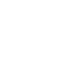 НОВООДЕСЬКА МІСЬКА РАДАМИКОЛАЇВСЬКОЇ ОБЛАСТІР І Ш Е Н Н ЯКеруючись пунктом 34 частини 1 статті 26 Закону України «Про місцеве самоврядування в Україні», пунктом «в» статті 12, статтею 122, частини 3 статті 123, статті 134 пункту 24 Перехідних положень Розділу Х Земельного кодексу України, статті 51 Водного кодексу України та розглянувши заяву ФОП Тищенко С.О. про надання дозволу на розробку проекту землеустрою щодо відведення земельної ділянки в користування на умовах оренди для рибогосподарських потреб із земель комунальної власності  не переданих у власність або не наданих у користування  на умовах оренди в межах території Новоодеської міської ради Миколаївського району Миколаївської області разом з доданими документами, враховуючи рекомендації  постійної комісії міської ради з  питань  аграрно-промислового розвитку та екології  міська рада  ВИРІШИЛА:1. Відмовити ФОП Тищенко С.О. у наданні дозволу на розробку проекту землеустрою щодо відведення земельної ділянки в користування на умовах оренди під водним об’єктом для рибогосподарських потреб із земель комунальної власності  не переданих у власність або не наданих у користування  на умовах оренди в межах території Новоодеської міської ради Миколаївського району Миколаївської області:- зазначена земельна ділянка підлягає обов’язковій передачі у користування на конкурентних засадах (на земельних торгах) згідно статті 134 Земельного кодексу України;- у зв’язку з відсутністю реєстрації речового права міської ради на водний об’єкт відповідно Закону України Про державну реєстрацію речових прав на нерухоме майно та їх обтяжень тому що водні об’єкти надаються у користування за договором оренди землі в комплексі з розташованим на ній водним об’єктом у порядку, визначеному Земельним кодексом України, та статтею 51 Водного кодексу України.   2. Контроль  за  виконанням  цього  рішення  покласти  на постійну  комісію міської ради з питань аграрно-промислового розвитку та екології.  Міський  голова                                                Олександр ПОЛЯКОВВід 17.08.2021 р. № 2м. Нова Одеса         ХІІ (позачергова) сесія восьмого скликанняПро відмову ФОП Тищенко С.О. у наданні дозволу на розробку проекту землеустрою щодо відведення земельної ділянки в користування на умовах оренди для рибогосподарських потреб